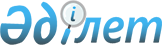 Тасқала аудандық мәслихатының кейбір шешімдерінің күші жойылды деп тану туралыБатыс Қазақстан облысы Тасқала аудандық мәслихатының 2019 жылғы 28 ақпандағы № 33-5 шешімі. Батыс Қазақстан облысының Әділет департаментінде 2019 жылғы 4 наурызда № 5553 болып тіркелді
      Қазақстан Республикасының 2001 жылғы 23 қаңтардағы "Қазақстан Республикасындағы жергілікті мемлекеттік басқару және өзін-өзі басқару туралы", 2016 жылғы 6 сәуірдегі "Құқықтық актілер туралы" Заңдарына сәйкес аудандық мәслихат ШЕШІМ ҚАБЫЛДАДЫ:
      1. Осы шешімнің қосымшасына сәйкес Тасқала аудандық мәслихатының кейбір шешімдерінің күші жойылды деп танылсын.
      2. Тасқала аудандық мәслихаты аппаратының басшысы (Т. Ержігітова) осы шешімнің әділет органдарында мемлекеттік тіркелуін, Қазақстан Республикасы нормативтік құқықтық актілерінің эталондық бақылау банкінде оның ресми жариялануын қамтамасыз етсін.
      3. Осы шешім алғашқы ресми жарияланған күнінен бастап қолданысқа енгізіледі.
      1. Тасқала аудандық мәслихатының 2017 жылғы 20 желтоқсандағы №19-2 "2018-2020 жылдарға арналған аудандық бюджет туралы" шешімі (Нормативтік құқықтық актілерді мемлекеттік тіркеу тізілімінде №5021 тіркелген, 2018 жылы 10 қаңтарда Қазақстан Республикасы нормативтік құқықтық актілерінің эталондық бақылау банкінде жарияланған);
      2. Тасқала аудандық мәслихатының 2017 жылғы 29 желтоқсандағы №20-1 "2018-2020 жылдарға арналған Тасқала ауданы Тасқала ауылдық округінің бюджеті туралы" шешімі (Нормативтік құқықтық актілерді мемлекеттік тіркеу тізілімінде №5028 тіркелген, 2018 жылы 15 қаңтарда Қазақстан Республикасы нормативтік құқықтық актілерінің эталондық бақылау банкінде жарияланған);
      3. Тасқала аудандық мәслихатының 2018 жылғы 3 сәуірдегі №22-3 "Тасқала аудандық мәслихатының 2017 жылғы 20 желтоқсандағы №19-2 "2018-2020 жылдарға арналған аудандық бюджет туралы" шешіміне өзгерістер енгізу туралы" шешімі (Нормативтік құқықтық актілерді мемлекеттік тіркеу тізілімінде №5168 тіркелген, 2018 жылы 27 сәуірде Қазақстан Республикасы нормативтік құқықтық актілерінің эталондық бақылау банкінде жарияланған);
      4. Тасқала аудандық мәслихатының 2018 жылғы 15 мамырдағы №24-2 "Тасқала аудандық мәслихатының 2017 жылғы 20 желтоқсандағы №19-2 "2018-2020 жылдарға арналған аудандық бюджет туралы" шешіміне өзгеріс пен толықтыру енгізу туралы" шешімі (Нормативтік құқықтық актілерді мемлекеттік тіркеу тізілімінде №5203 тіркелген, 2018 жылы 25 мамырда Қазақстан Республикасы нормативтік құқықтық актілерінің эталондық бақылау банкінде жарияланған);
      5. Тасқала аудандық мәслихатының 2018 жылғы 7 маусымдағы №26-2 "2018-2020 жылдарға арналған Тасқала ауданы Тасқала ауылдық округінің бюджеті туралы" шешіміне өзгерістер мен толықтырулар енгізу туралы" шешімі (Нормативтік құқықтық актілерді мемлекеттік тіркеу тізілімінде №5244 тіркелген, 2018 жылы 21 маусымда Қазақстан Республикасы нормативтік құқықтық актілерінің эталондық бақылау банкінде жарияланған);
      6. Тасқала аудандық мәслихатының 2018 жылғы 16 шілдедегі №27-1 "Тасқала аудандық мәслихатының 2017 жылғы 20 желтоқсандағы №19-2 "2018-2020 жылдарға арналған аудандық бюджет туралы" шешіміне өзгерістер мен толықтырулар енгізу туралы" шешімі (Нормативтік құқықтық актілерді мемлекеттік тіркеу тізілімінде №5293 тіркелген, 2018 жылы 30 шілдеде Қазақстан Республикасы нормативтік құқықтық актілерінің эталондық бақылау банкінде жарияланған);
      7. Тасқала аудандық мәслихатының 2018 жылғы 29 тамыздағы №28-3 "2018-2020 жылдарға арналған Тасқала ауданы Тасқала ауылдық округінің бюджеті туралы" шешіміне өзгеріс енгізу туралы" шешімі (Нормативтік құқықтық актілерді мемлекеттік тіркеу тізілімінде №5336 тіркелген, 2018 жылы 17 қыркүйекте Қазақстан Республикасы нормативтік құқықтық актілерінің эталондық бақылау банкінде жарияланған);
      8. Тасқала аудандық мәслихатының 2018 жылғы 29 тамыздағы №28-2 "Тасқала аудандық мәслихатының 2017 жылғы 20 желтоқсандағы №19-2 "2018-2020 жылдарға арналған аудандық бюджет туралы" шешіміне өзгерістер енгізу туралы" шешімі (Нормативтік құқықтық актілерді мемлекеттік тіркеу тізілімінде №5337 тіркелген, 2018 жылы 17 қыркүйекте Қазақстан Республикасы нормативтік құқықтық актілерінің эталондық бақылау банкінде жарияланған);
      9. Тасқала аудандық мәслихатының 2018 жылғы 12 қазандағы №29-2 "Тасқала аудандық мәслихатының 2017 жылғы 20 желтоқсандағы №19-2 "2018-2020 жылдарға арналған аудандық бюджет туралы" шешіміне өзгерістер мен толықтыру енгізу туралы" шешімі (Нормативтік құқықтық актілерді мемлекеттік тіркеу тізілімінде №5363 тіркелген, 2018 жылы 6 қарашада Қазақстан Республикасы нормативтік құқықтық актілерінің эталондық бақылау банкінде жарияланған);
      10. Тасқала аудандық мәслихатының 2018 жылғы 14 желтоқсандағы №30-1 "Тасқала аудандық мәслихатының 2017 жылғы 20 желтоқсандағы №19-2 "2018-2020 жылдарға арналған аудандық бюджет туралы" шешіміне өзгерістер енгізу туралы" шешімі (Нормативтік құқықтық актілерді мемлекеттік тіркеу тізілімінде №5459 тіркелген, 2019 жылы 3 қаңтарда Қазақстан Республикасы нормативтік құқықтық актілерінің эталондық бақылау банкінде жарияланған).
					© 2012. Қазақстан Республикасы Әділет министрлігінің «Қазақстан Республикасының Заңнама және құқықтық ақпарат институты» ШЖҚ РМК
				Тасқала аудандық 
мәслихатының 2019 жылғы 
28 ақпандағы №33-5 шешіміне 
қосымша